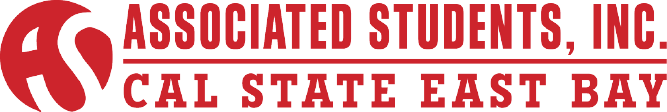 ASI Finance Committee Regular Meeting AgendaJordan S. Leopold, VP/Chair of Finance2:00 P.M. to 3:00 P.M.Wednesday, May 6th, 2015Room #307 ABC, 3rd Floor, Old UU BuildingConferencing Instructions:Dial in the access telephone number 888-935-1819Enter participant pass code 5084625 followed by # signCALL TO ORDERROLL CALLACTION ITEM - Approval of the AgendaACTION ITEM - Approval of the April 15h, 2015 MinutesPUBLIC COMMENT - Public Comment is intended as a time for any member of the public to address the committee on any issues affecting ASI and/or the California State University, East Bay.NEW BUSINESSVI. DISCUSSION ITEM – Policy Change: Cultural GraduationsVII. ACTION ITEM – SOLAR Awards`		VIII.ROUNDTABLE REMARKSIX.ADJOURNMENT